0491.		State Team Guidelines1.	ObjectivesTo nominate a team in all Archery Australia Championships in each division where a Regional Governing Body team competition is held.   These include the National Championships, Youth National Championships and National Indoor Championship.To nominate the team with the best chance of winning each of the team competitions.To provide a clear process for team selection which is not based on subjective judgement.To provide an environment designed to encourage and support archers who participate in competitive archery.To appoint Honorary State Teams to selected National Championships2.	AcronymsThe following acronyms are used throughout this document:3.	DefinitionsThe following definitions are provided as explanation for references within this document:4.	Relevant Rounds, Score Records, Degradation4.1	State Team Rankings is the method used to appoint athletes to our State Teams.   State Team Rankings are determined via participation in various rounds.   The only rounds considered for State Team Rankings are in the following list and are only pertinent to the relevant national championship.   The rounds are only applicable where AA shooting rules apply to the rounds and are relevant to the particular bow type.	4.1.1	Indoor Archery WA18m	4.1.2	720 rounds – AA30/720, AA40/720, AA50/720, WA50/720, WA60/720, WA70/720	4.1.3	1440 rounds - AA40/1440, AA50/1440, WA60/1440, WA70/1440, WA90/1440	4.1.4	Special Rounds – VQR90/720	4.1.5	Clout – AA100m, AA125m, AA145m, AA165m, AA180m	4.1.6	Field – WA marked only, Yellow, Blue or Red peg4.2	To be considered for the STR the round used for an archer must be the correct one for their nominated category or be of a higher difficulty.4.3	To be eligible for State Team Selection the candidate must have all relevant scores in the selection process above the MQS which is set at AA red classification for the archer’s nominated category.   Once achieved within the selection period that status of MQS achieved for the discipline is retained even if the score degrades below the MQS.4.4	One MQS for each of the disciplines of field and target must be shot at a tournament.4.5	The scores for STR must be shot within the relevant selection period.4.6	The round must be shot at any of:An AA tournamentA WA tournamentAn AA QREAn AV VQE (for the special rounds and clout)These can be shot anywhere in Australia or at an international WA registered event4.6	The scores shall be taken from AD only for all Australian events and the official event results for International events.   For international results the candidate must provide in writing to the State Recorder a web link or printed copy of official international results.4.7	STR’s will reflect the archers degrade discipline ratings (except youth STR which uses degradation by rating, converted back to scores) per AA degradation rules as applied to the National Ranking List, with the exception of AV State Championship Scores which are not degraded.Further, for NYAC STR the clout scores shall be degraded using AA’s clout score degradation rule.4.8	The STR list should allow an archer to see which degraded scores are counting towards their STR, when they were shot, the raw scores and the degraded values.4.9	For the STR all 1440 rounds are rating converted to a 720 score.5.	Responsibilities5.1	The STR shall be maintained by the State Recorder who should publish the STR monthly.5.2	A State Team Steering Committee (a sub-committee of the AV Board) will be appointed by the AV Board to administer and support the State Team Selection process.   The Steering Committee will consist of the State Recorder, an AV Board Member and an appointee of the AV Board.   The AV Board shall invite and appoint archers to the State Teams.5.3	This document will be read in conjunction with its Addendum/s.   The addendum/s may be revised by the AV Board when required to clarify this policy, and/or adjust to a change required to address the selection of archers to AV National Championships Teams.It is the candidate archers’ responsibility to:nominate to the Steering Committee for State Team selection indicating what category/categories they nominate for, provide their contact details and anticipated uniform size,seek opportunities to get relevant scores in each discipline, andorganise their own entry, transport & accommodation and living requirements for the duration of the championship6.	Team Selection Criteria6.1	Separate State Teams shall be appointed for each Championship.6.2	Victorian State Teams shall be appointed only for those Divisions where a National Regional Governing Body (RGB) team competition exists.6.3	Members of the Victorian State Team must undertake to attend the Championship and to compete in all competition rounds required by the team competition at those Championships.6.4	Team members must be full, financial members of AV and AA.7.	NYAC Team Selection (National Youth Archery Championship)7.1	Selection period.7.1.1	Commences from and including the first event of the previous year’s NYAC7.1.2	Closes 60 days prior to the first event of the NYAC for which the team is being selected.7.2	Selected teams are:7.2.1	Recurve team - the 10 highest STR recurve archers combined male & female who are eligible to compete at the event.7.2.2	Compound team - the 10 highest STR compound archers combined male & female who are eligible to compete at the event.7.3	For NYAC the STR is the archers degraded scores as set out below and the resulting values are weighted by discipline and summed to reflect the score potential at the NYAC.For target average of 4 x 720 scores plusField average of 2 x marked scores plusClout average of 2 x single clout scoresReminder:   1440 scores will be rating adjusted to 720 scores7.4	NYAC candidates must demonstrate MQS capability at the maximum distance for the category they are nominating for. Refer Addendum 1.X for details. This is to ensure they are capable and competent for their 1440 round.7.5	NYAC archers who have only one MQS in any of the disciplines may be offered positions after the candidates who have two MQS in each discipline.  Only two MQS are required, no credit is given for extra.7.6	The archers having the highest ranking at the team selection cut-off date are to be appointed as a member of the State team.   If an archer declines this appointment to be in the NYAC team for any reason, then the next highest ranked archer shall be appointed. This process will continue until the Team is filled or until there are no more qualified archers.7.7	Rewards for NYAC State Team members.7.7.1	Members of the State Team shall be provided with a full team uniform consisting of two shooting shirts, a cap or bucket hat and a tracksuit (jacket & pants x1).   Only one full uniform will be provided per archer per year.   The State Team uniforms must be worn whilst shooting and at ceremonial occasions during the Championships and will be marked with the year of the team.7.7.2. Team members will have their entry fee (excluding late fees) reimbursed after the event, and after competing in each of the required events.   Evidence of fee payment is required prior to reimbursement.8.	NAC Team Selection (National Archery Championship)8.1	Selection period8.1.1	Commences from and including the first event of the previous year NAC.8.1.2	Closes 60 days prior to the first event of the NC for which the team is being selected.8.2	Selected teams are:8.2.1	Recurve team - the 4 highest STR female recurve archers and 4 highest STR male recurve archers who are eligible to compete at the event8.2.2	Compound team - the 4 highest STR female compound archers and 4 highest STR male compound archers who are eligible to compete at the event.8.3	For NAC the STR is the archers degraded ratings as set out below and the resulting values are weighted by discipline and summed to reflect the rating potential at the NAC.For target average of 4 x 720 ratings plusField average of 2 x marked ratings8.4	NAC archers who have only one MQS in any discipline may be offered positions after the candidates who have two MQS in each discipline.   Only two MQS are required, no credit is given for extra.8.5	The archers having the highest ranking at the team selection cut-off date are to be appointed as a member of the State team.   If an archer declines this appointment to be in the NAC team for any reason, then the next highest ranked archer shall be appointed.   This process will continue until the Team is filled or until there are no more qualified archers.8.6	Rewards for NAC State Team members.8.6.1	Members of the State Team shall be provided with a full team uniform consisting of two shooting shirts, a cap or bucket hat and a tracksuit (jacket & pants x1). Only one full uniform will be provided per archer per year. The State Team uniforms must be worn whilst shooting and at ceremonial occasions during the Championships and will be marked with the year of the team.Team members will have their entry fee (excluding late fees) reimbursed after the event and after competing in each of the required events.   Evidence of fee payment is required prior to reimbursement.9.	NIC Team Selection (National Indoor Championship)9.1	Selection Period9.1.4	Commences from and including the first WA event of the previous year NIC.9.1.5	Closes midnight 28 days prior to the first event of the NIC for which the team is being selected.9.2	Selected Teams are:9.2.1	The Compound team consists of the 4 highest ranked Compound archers of any gender, any age division.9.2.2	The Recurve team consists of the 4 highest ranked Recurve archers of any gender, any age division.9.3	For NIC the STR is obtained from AD data for degraded rating for WA indoor discipline.   The members of the Recurve and Compound State Teams for the NIC are from any age divisions.9.4	The Selected State Team will be invited to join the State team within 7 days of the selection period cut-off date.Reward for NIC Team members:9.5.1	The selected members shall have their entry fee reimbursed for that event after they complete the event and will be provided with an AV State Team shirt with text indicating team type and year of the championship.   This shirt must be worn during shooting and all ceremonies.10.	Honorary State Teams (more details in Addendum 2.X)10.1	Honorary State Teams are at the writing of this policy appointed for:10.1.1	The National Para & Visually Impaired Championship.10.1.2	The NAC in the disciplines of Barebow Recurve & LongbowRewards for Honorary State Team Members:AV shall provide an AV Honorary State Team Shirt, jacket & pants with text indicating the team type and year of the championship. These are to be worn when shooting and during ceremonial occasions.10.3	The members of Honorary State Teams shall be formally included with State Teams during ceremonial occasions.11.	State Squad11.1	All full member AV archers attending any National Championship are automatically part of the AV Squad for that Championship and can purchase at their own expense and wear an AV shirt.11.2	An AV member, but non-team member at a National Championship cannot wear uniform indicating ‘State Team’ irrespective of year and cannot wear AV clothing other than the AV shirt.Addendums:To be releasedTo be released--END DOCUMENT--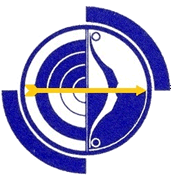 Archery VictoriaArchery VictoriaArchery VictoriaArchery VictoriaTitle:Policy and Procedures ManualPolicy and Procedures ManualPolicy and Procedures ManualSubject:State Team GuidelinesState Team GuidelinesState Team GuidelinesAuthor:Archery Victoria BoardArchery Victoria BoardArchery Victoria BoardApproved:Replaces:Number:0491Pages:6AAArchery AustraliaADArchers’ DiaryAVArchery VictoriaMQSMinimum Qualifying ScoreNACNational Archery Championship (Open, Masters, Veterans, Veterans70+)NICNational Indoor ChampionshipNYACNational Youth Archery Championship (Cub, Intermediate, Cadet, 20&under aka Junior)RGBRegional Governing Body (in our case Archery Victoria)STRState Team RankingVQEVictorian Qualifying EventVQRVictorian Ranking RoundWAWorld ArcheryArchers’ Diary (AD)Archery Australia’s official record of event results and official rating calculatorCategoryThe combination of the archer’s age division, gender and bow typeShooting RulesShooting rules as set out by Archery AustraliaState RecorderArchery Victoria’s appointed officer who maintains the official shoot records of the Association